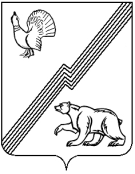 АДМИНИСТРАЦИЯ ГОРОДА ЮГОРСКАХанты-Мансийского автономного округа – Югры РАСПОРЯЖЕНИЕот_04 февраля 2014  _                                                                                                                   №_50_О подготовке и проведении месячника военно-патриотическоговоспитания и спортивно-массовой работы, посвященного «Дню защитника Отечества»В целях повышения уровня военно-патриотического, гражданского воспитания и спортивно-массовой работы среди детей, подростков и молодежи, в связи с 25-летием со дня выполнения боевой задачи Вооруженными силами СССР в Республике Афганистан и празднованием 23.02.2014 «Дня защитника Отечества»:1. Провести в период с 23.01.2014 по 23.02.2014 на территории города Югорска месячник военно-патриотического воспитания и спортивно-массовой работы, посвященный «Дню защитника Отечества».2. Управлению социальной политики (В.М. Бурматов), управлению культуры                  (Н.Н. Нестерова), управлению образования (Н.И. Бобровская) совместно с общественными организациями: «Союз ветеранов Афганистана» (А.А. Кочелягин), «Общественная молодежная палата при Думе города Югорска» (Р.Ю. Давыдов) (по согласованию) организовать и провести мероприятия в соответствии с планом проведения месячника (приложение).3. Отделу Министерства внутренних дел России по городу Югорску (В.В. Грабовецкий)            (по согласованию) рекомендовать принять меры к ограничению движения автотранспорта в месте проведения торжественных митингов (мемориал «Защитникам Отечества и Первопроходцам земли Югорской») 15.02.2014 и 23.02.2014 с 11ч.45мин. до 12ч.30 мин.4. Управлению информационной политики (Г.Р. Аристова) уведомить представителей общественных организаций и объединений города Югорска о проведении митингов у мемориала «Защитникам Отечества и Первопроходцам земли Югорской» 15.02.2014 и 23.02.2014.5. Опубликовать настоящее распоряжение в газете «Югорский вестник» и разместить на официальном сайте администрации города Югорска.6. Контроль за выполнением распоряжения возложить на заместителя главы администрации города Югорска Т.И. Долгодворову.Глава администрации города Югорска                                                                                                                  М.И. БодакПриложениек распоряжениюадминистрации города Югорскаот   04 февраля 2014   №  50  План мероприятийв рамках месячника военно-патриотического воспитания и спортивно-массовой работы, посвященного «Дню защитника Отечества»№мероприятиесроки проведенияместо проведенияответственные1Открытие месячника военно-патриотического воспитания и спортивно-массовой работы, посвященного «Дню защитника Отечества»25.01.-25.01.2014образовательные учреждения,учреждения культуры,спорта и молодежной политикиТ.И. Долгодворова,Н.И. Бобровская,Н.Н. Нестерова,В.М. Бурматов,руководители учреждений культуры, спорта, образования, молодежной политики2Выступления в средствах массовой информации с разъяснением целей и задач месячника25.01.-23.02.2014газета «Югорский вестник»,телевидение «Югорск ТВ»,ТРК «Норд», газета «Норд»Н.И. Бобровская,В.М. Бурматов,руководители учреждений культуры, спорта, образования и молодежной политики3Посещение и оказание помощи ветеранам войны, трудовые десанты «Помоги ветерану», операция «Забота»25.01-23.02.2014по месту жительства ветерановУправление социальной политики администрации города Югорска,МБУ МБТ «Гелиос», волонтеры города Югорска4Проведение «Уроков мужества» в образовательных учреждениях города, с привлечением участников локальных войн25.01.-23.02.2014образовательные учреждения городаОбщественная организация «Союз ветеранов Афганистана»(по согласованию)5Турнир по игре «Лазертаг» среди студентов 1 и 2 курсов25.01.-23.02.2014Лесной массив «Зеленая зона»БУ СПО ХМАО-Югры «Югорский политехнический колледж»6Проведение бесед и лекций в рамках учебных дисциплин «Основы безопасности жизнедеятельности», «История» и «Обществознание»25.01.-23.02.2014БУ «Югорский политехнический колледж»БУ СПО ХМАО-Югры «Югорский политехнический колледж»7Городские спортивные соревнования «Губернаторские состязания» среди обучающихся 9-х классов23-24.01.201410.00МБОУ ДОД СДЮСШОР «Смена»Управление образования8Открытые соревнования по лыжным гонкам «Кубок сезона 2013-2014»25-26.01.2014Лыжная база КСК «Норд» ООО «Газпром трансгаз Югорск»МБУ «ФСК «Юность»9Выставка «Олимпийская эстафета»01.02.-09.03.2014МБУ «Музей истории и этнографии»МБУ «Музей истории и этнографии»10Организация экскурсий в комнату боевой Славы «Никто не забыт»в течение февраля 2014 годаДЮЦ «Прометей»МБОУ ДОД ДЮЦ «Прометей»11Концертная программа, посвященная «Дню защитника Отечества» (предоставление концертных номеров)в течение февраля 2014 года«Реабилитационный центр для детей и подростков с ограниченными возможностями «Солнышко»МБОУ ДОД ДЮЦ «Прометей»12Конкурсно-игровая программа «Богатырские потешки», посвященная «Дню защитника Отечества»в течение февраля 2014 годаДЮЦ «Прометей»МБОУ ДОД ДЮЦ «Прометей»13Поздравление ветеранов с юбилейными датами с привлечением волонтерских групп обучающихсяв течение февраля 2014 годапо месту жительства ветерановМБОУ ДОД ДЮЦ «Прометей»14«Школьное кино» в рамках окружной киноакции, посвященной 25-летию со дня выполнения боевой задачи Вооруженными силами СССР в Республике Афганистан «Тихая застава», военная драма (Россия 2010)05.02.201416.00Киноконцертный зал центра культуры «Югра-презент»МАУ «Центр культуры «Югра-презент»15«Школьное кино» в рамках окружной киноакции, посвященной 25-летию со дня выполнения боевой задачи Вооруженными силами СССР в Республике Афганистан «Тихая застава», военная драма (Россия 2010)21.02.201419.00Зрительный залМБУК «МиГ»МБУК «МиГ»16Открытый турнир по баскетболу среди юношей 2001-2002 г.р., посвященный «Дню защитника Отечества»05-09.02.201410-мкр, КСК «Норд» МБУ «ФСК «Юность»17Конкурс строя и песни среди воспитанников дошкольных групп общеобразовательных учреждений и муниципальных автономных дошкольных образовательных учреждений07.02.201410.00МБОУ ДОД СДЮСШОР «Смена»Управление образования18Товарищеская встреча «Учусь служить России», посвященная «Дню защитника Отечества» между обучающимися творческого объединения «Юный десантник» ДЮЦ «Прометей» и обучающимися кадетских  классов МБОУ «Вечерняя (сменная) средняя общеобразовательная школа города Югорска»08.02.201415.00ДЮЦ «Прометей»МБОУ ДОД ДЮЦ «Прометей»19Открытое Первенство Югорского политехнического колледжа по сборке-разборке АК-7411.02.201412.00БУ «Югорский политехнический колледж»БУ СПО ХМАО-Югры «Югорский политехнический колледж»20Турнир по мини-футболу, посвященный 25-ой годовщине со дня выполнения боевой задачи Вооруженными Силами СССР в Республике Афганистан11-12.02.2014СДЮСШОР «Смена»МБОУ ДОД СДЮСШОР «Смена»21«Президентские спортивные игры» среди учащихся 1987-1988г.р.10-13.02.2014МБОУ ДОД СДЮСШОР «Смена»Управление образования22Открытый турнир по баскетболу среди мальчиков 2001-2002 г.р., посвященный 25-ой годовщине со дня выполнения боевой задачи Вооруженными Силами СССР в Республике Афганистан.13-16.02.201410-мкр, КСК «Норд»МБУ ФСК «Юность»23Турнир по волейболу, посвященный 25-ой годовщине со дня выполнения боевой задачи Вооруженными Силами СССР в Республике Афганистан14.02.2014Спортивный залСДЮСШОР «Смена»Управление социальной политики24Участие в открытом турнире по дзю-до, посвященном 25-ой годовщине со дня выполнения боевой задачи Вооруженными Силами СССР в Республике Афганистан15.02.2014Спорткомплекс «Кедр», г. СоветскийМБОУ ДОД СДЮСШОР «Смена»25Торжественный митинг, посвященный 25-ой годовщине со дня выполнения боевой задачи Вооруженными Силами СССР в Республике Афганистан15.02.201412.00Мемориал «Защитникам Отечества и Первопроходцам земли Югорской»МБУК «МиГ»,Управление социальной политики26Конкурс строя и песни среди обучающихся 3-4 классов17.02.201410.00МБОУ ДОД СДЮСШОР «Смена»Управление образования27Социальное кино в рамках окружной киноакции, посвященной 25-ой годовщине со дня выполнения боевой задачи Вооруженными Силами СССР в Республике Афганистан «Никто, кроме нас», военная драма (Россия 2008)19.02.201416.00Киноконцертный зал центра культуры «Югра-презент»МАУ «Центр культуры «Югра-презент»28Конкурс строя и песни среди обучающихся 10-11 классов19.02.201410.00МБОУ ДОД СДЮСШОР «Смена»Управление образования29Соревнования по пулевой стрельбе среди детей, посвященные «Дню защитника Отечества»19-21.02.2014Стрелковый тир МБОУ «СОШ №2»МБУ ФСК «Юность»30Фестиваль по баскетболу среди мужских команд, посвященный «Дню защитника Отечества»20-22.02.201410-мкр, КСК «Норд»МБУ ФСК «Юность».31Открытый турнир по стритболу среди мужских команд, посвященный «Дню защитника Отечества»20-22.02.2014Спортивный зал КСК «Норд»МБОУ ДОД СДЮСШОР «Смена»32Военно-спортивные состязания допризывной молодежи образовательных учреждений города Югорска21.02.201415.00Спортивный зал СДЮСШОР «Смена»Управление образования33Торжественное собрание и концертная программа, посвященная «Дню защитника Отечества» 21.02.201417.00МАУ «Центр культуры «Югра-презент»МАУ «Центр культуры «Югра-презент»34Военно-спортивные состязания, посвященные «Дню защитника Отечества»22.02.201410.00БУ «Югорский политехнический колледж», СДЮСШОР «Смена»БУ СПО ХМАО-Югры «Югорский политехнический колледж»35Торжественное собрание коллектива, посвященное «Дню защитника Отечества»22.02.2014спортивный зал СДЮСШОР «Смена»МБОУ ДОД СДЮСШОР «Смена»36Военно-патриотическая игра «Последний герой»22.02.201415.00ДЮЦ «Прометей»МБОУ ДОД ДЮЦ «Прометей»37Торжественный митинг, посвященный «Дню защитника Отечества»23.02.201412.00Мемориал «Защитникам Отечества и Первопроходцам земли Югорской»МБУК «МиГ», Управление социальной политики38Военизированная эстафета среди обучающихся отделений пауэрлифтинга и мини-футбола28.02.2014спортивный зал СДЮСШОР «Смена»МБОУ ДОД СДЮСШОР «Смена»